There is More than One Derech Eretz: Exploring Character and Society Building in Israeli Song and Poetry   Becoming an Israeli (Aliya)Homeward						Aharon AshmanWhere Shall I Run					Avigdor HameiriBefore Daybreak   					Nathan AltermanWhat Will the Dreams Be? 			Balfour HakakHow I learned How to Whistle			Hamutal Bar YosefIvrit Hard Language Is				Dan AlmagorDreaming in Spanish				Ehud Manor Lesson I Becoming an IsraeliHomeward – Aharon AshmanFrom East and West and all the endsFrom desert rocks and deapth of watersHearts are burning, hands are streched –Homeward,Homeward, homeward, homeward,What are gun fire, fear of jailDarkness of sea and the teeth of rocksTo the soul of a Jew inprisoned by magic lightHomewardIf I die on the wandering erring boatAnd my body is thrown to the fearful abys It will still go on its only unique roadHomewardWith my head adorned with seaweedEyes shut, hiding the fireI will embrace the shoreWith a yelling silenceHomewardAnd behold my imageIn the wandering cloudAnd behold my image in the dying light of the dayAnd my voice will chase you un-consoled, unsettledHomeward.Where shall I Run? Avigdor HameiriTo be disgusted and love, to love and be disgustedTo carry the yoke:Till trepidation to crash and heal-Just be here, only be hereTo suffer hellish torture for a pennyWith a plucked soulTo see what is coming and no one regrettingJust among them, just among them.To be as desolate as my people and a bastard With no helping handTo be disgusted by man, both evil and goodJust not to leave, just not to leaveTo saw love, and healing and lamentationFor those sickened by hatredJust stay, cut up and bleedingIn this inferno, in this infernoBut what if I am fed up with this tiny peopleTo death and revulsion?What if the tender string will break?Where shall I run? Where shall I run?Before Daybreak   Nathan Alterman From Cyprus, from the wrenched tents’ ragsOf a folk awaiting, from the exile gatheredBetween threshold, from the remnants of AshkenaziCommunities, keeping their shape and stride.They were brought, over sea, in great machines,With haste, over towns, intoA foreign Eretz Yisrael, into theOlive groves, a riverbed the sparkleOf sand hills, between mountainsUnder a tumultuous dusty sun.They were driven, and set down, called by nameAnd by evening they were already rushing downhillsClimbing rocks, swearing in the name of mother and God,Bended on their carved kneesIn a new thorn script, from foreign darknessThey heard a yelled commend, Goyim’s language likeHebrew, and in it unbeknown to them – the verdict,To fall in God’s mountains and Ayalon.And before the morrow’s morning, before the rise of dawn,They were thrown into the desperate warFalling blind, in the darknessOf a new people and a new land.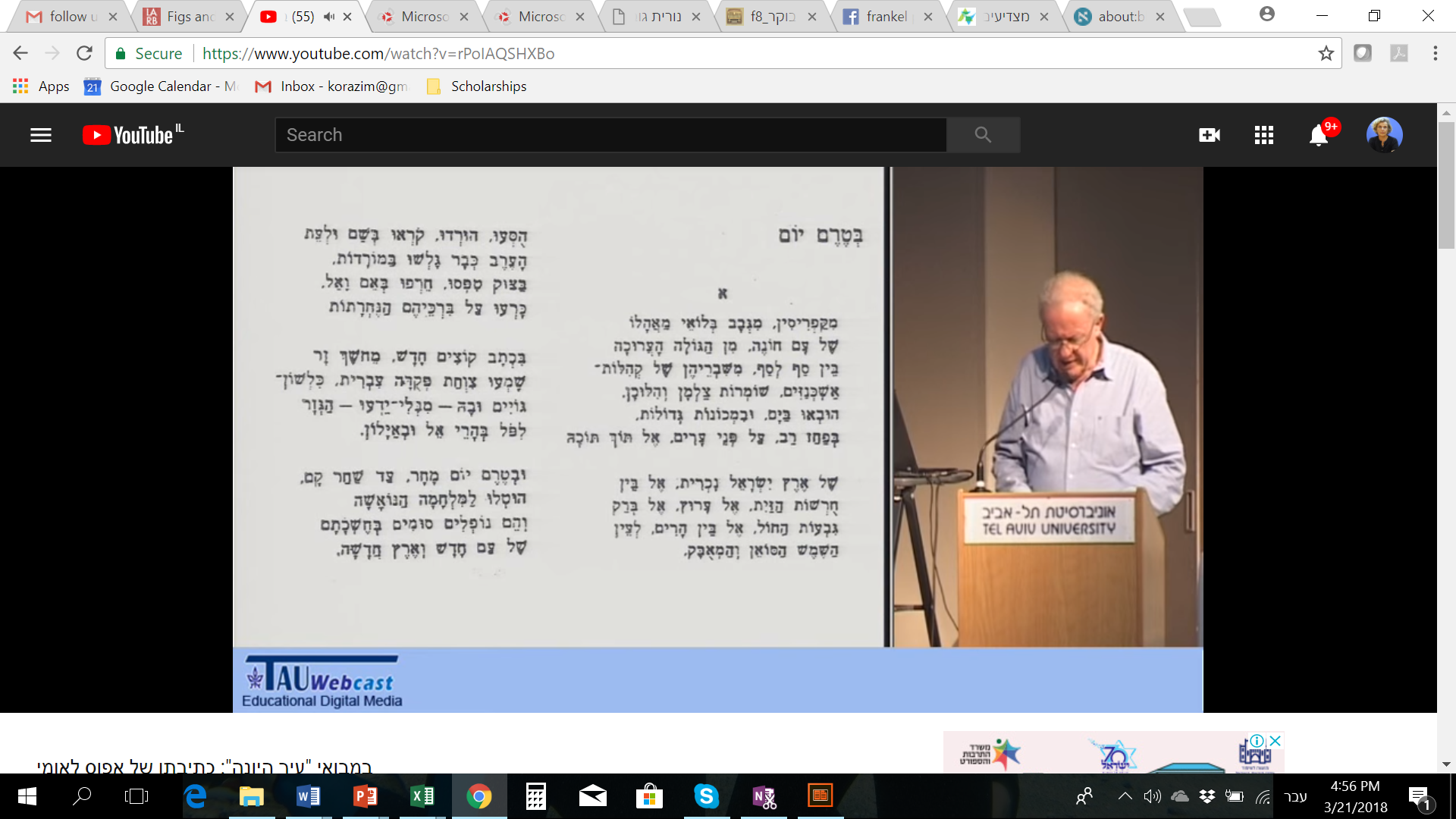 What Will the Dreams Be – Balfour HakakWhen we came to the new landThey could see the striped coats we woreThey came to undress our striped coatsWith the golden seal at the edges of the garments:They had also said:Let us see what the dreams will be.And when we came to the new landWe were silent and whispering:We are looking for our brothers,A dark day was that dayOur brothers did not see our soul’s painAnd did not hear.Nowadays when we singIn the public courts, in the beautiful hallsTo the chief cupbearer and the chief baker We view our brothers pleasantly in front of our eyes.The striped coatAlways on usAnd during ours of troubled sleepAt lightless momentsWe sometimes rememberThe pit.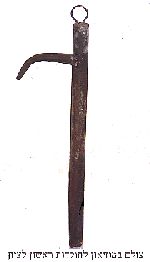 How I learned How to Whistle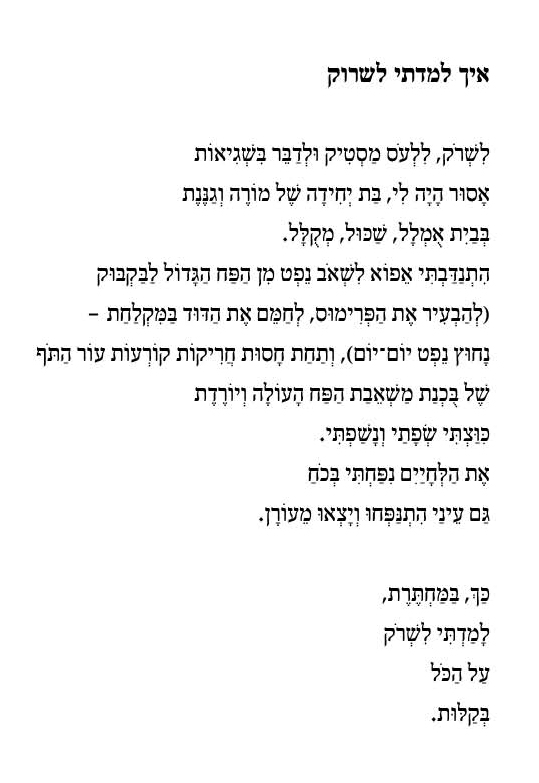  Hamutal bar YosefTo whistle, to chew a gum, to speak with mistakes,It was all forbidden for me, the single child of a teacher and a kindergarten teacherIn a miserable, bereaved, cursed home.So I volunteered to pump the kerosene from the big tin can to a bottle,(And to start the “Primus”, heat the boiler in the bathroom – you need to get kerosene everyday)And under the protection of, the eardrum piercing, shrieks of the tin pump, going up and down.I squeezed my lips and blew with forceMy eyes blew up and got out of their skinThus, in the underground,I learned how to whistleAbout everythingEasily.Ivrit – Hard Language is – Dan AlmagorHow much hour, please– New OlehIvrit – learning, not yet knowIs very hardMe too UlpanTo learn a little timeYocheved teacher’s classI here two weeks to beMeHow much to learn?Ulpan AkibaIn the morning – four hoursOy – Ivrit hard languageAlso confusingBut you can talk slowI with youAlso me with youI see youQuickly dictionary buy.I see it starts with Alef אלףWhat is the first thing I see?I love, to loveShe loves – very beautiful wordsYou have, Mrs?Not at all! You have man?I no one have.Very hard to get along hereA person alone.If person has friendLife much nicer.Oy – Ivrit hard language…The Agency (JAFI) gave an apartmentThey did not give a key.They say before they give keyI need to bring a groom.They say one – Is a family too small.I have a big stoveBy me is FrigidaireI have “permit” for television By me a small piano.No car!I have a bicycleWe have how to manage.Oy – Ivrit hard languageAlso confusingWe shall not live alone anymoreI with youAlso me with youעברית קשה שפה - דן אלמגור

סְלִיחָה, אוּלַי שָעוֹן?כַּמָה שָׁעָה… רוֹצֶהיֵשׁ פֹּה בְּאָרֶץ שָבוּעַיִםיֵשׁ חָדָשׁ עוֹלֶה.עִבְרִית לִלְמֹד, עוֹד לֹא לָדַעַתיֵשׁ הַרְבֵּה קָשֶׁה.גַּם כֵּן אֲנִי אֻלְפָּן,לִלְמֹד קְצָת זְמַן,אֲנִי כִּתָּה מוֹרָה יוֹכֶבֶד.כַּמָּה זְמַן לִלְמֹד?אֻלְפַּן עֲקִיבָא מָתַי בַּבּקֶראַרְבָּעָה שָׁעוֹת.אַח, עִבְרִית קָשָׁה שָֹפָה,גַּם שָׁפָה מִתְבַּלְבֶּלֶת,אֲבָל אֶפְשָר מְדַבֵּר לְאַט –אֲנִי עִם אַתָּה,גַּם כֵּן אֲנִי עִם אַתְּ.אֲנִי עִם אַתָּה,גַּם כֵּן אֲנִי עִם אַתְּ.אֲנִי אוֹתְךָ לִרְאוֹת,מַהֵר מִלּוֹן לִקְנוֹת,מַבִּיט מִלּוֹן מַתְחִיל מֵאָלֶף,מָה רִאשׁוֹן לִרְאוֹת.אוֹהֵב, אֱהב, אָהַב, אוֹהֶבֶת.מִלִּים יָפֶה מְאד.יֵש גְבֶרֶת?לֹא בִּכְלָל, יֵשׁ אִישׁ?יֵשׁ אַף אֶחָד.הַרְבֵּה קָשֶׁה לְהִסְתַּדֵּר פּה.בֶּן אָדָם לְבַד.אִם לַבֶּן אָדָם חָבֵרחַיִּים יוֹתֵר נֶחְמָד.אַח, עִבְרִית קָשָׁה שָֹפָה…סוֹכְנוּת נָתַן דִּירָה,מַפְתֵּחַ לֹא נָתַן,אומֵר לִפְנֵי נוֹתֵן מַפְתֵּחַצָרִיךְ מֵבִיא חָתָן.אומֵר: אֶחָד זֶה מִשְפָּחָהיותֵר מִדַּי קָטָןלִי יֵש גָּדול תַּנּוּר,לִי יֵש פְרִיגִ'ידֶר,לִי יֵש "מֻתָּר" עַל טֵלֵוִיזְיָה,אֶצְלִי קָטָן פְּסַנְתֵּר,אֵין אוֹטוֹ,לִי יֵש אוֹפוּנַיִם,יֵש אֵיךְ נִסְתַּדֵּר.אַח, עִבְרִית קָשָׁה שָֹפָה,גַּם שָׁפָה מִתְבַּלְבֶּלֶת,מָחָר לָגוּר לֹא יוֹתֵר לְבַד.אֲנִי עִם אַתָּה,גַּם כֵּן אֲנִי עִם אַתְּ.אֲנִי עִם אַתָּה,גַּם כֵּן אֲנִי עִם אַתְּ.Dreaming in SpanishEhud ManorI get up in Hebrew in the morning 
and drink coffee in Hebrew, 
I pay expensively in Hebrew, 
for each thing that I buy. In the tongue of King David, 
I live and speak, 
and read stories to a child, 
yes, always from right to left. 

In Hebrew, there are plenty of words, 
to say almost everything, 
in it there's plug and socket, 
but there's no Hebrew word for tact. 

I get excited in Hebrew from a flower, 
and say my prayers in Hebrew
I get angry in Hebrew in a second, 
and I say a curse in Hebrew. 


Chorus: 
I think and I write, 
in Hebrew, without difficulty, 
and love to love you, 
in Hebrew, alone. 
It's a wonderful language, 
I won't have any other, 
but, at night, at night, 
I dream still in Spanish. 

I keep faithful to you in Hebrew
and in Hebrew close the blinds, 
good night I tell you in Hebrew, 
and even count sheep in Hebrew. Hebrew gets changed constantly, 
it started with the Ten Commandments
I live in a hurrying language
and it seems I'll die in Hebrew. חולם בספרדית  אהוד מנור אני קם בעברית בבוקר,ושותה בעברית קפה,משלם בעברית ביוקר,על כל מה שאני קונה.בשפתו של דוד המלךאני חי ומשמיע קול,וקורא סיפורים לילדכן תמיד מימין לשמאל.בעברית יש מילים בשפעלהגיד את הכל כמעטיש בה תקע ויש בה שקע,אך אין מילה בעברית ל"טאקט".מתרגש  בעברית מפרח,ונושא בעברית תפילה,מתרגז בעברית בן רגעו"מרביץ" בעברית קללה.פזמון:אני חושב ואני כותבבעברית בלי קושי,ואוהב לאהוב אותךבעברית בלעדית.זאת שפה נהדרת,לא תהיה לי אחרת,אך בלילה בלילה –אני חולם עוד בספרדיתאמונים בעברית שומר לך
וסוגר בעברית תריסים.
"לילה טוב" בעברית אומר לך
וגם סופר בעברית כבשים.

העברית משתנית בלי הרף -
זה התחיל בלוחות הברית.
אני חי בשפה דוהרת
ואמות, כנראה, בעברית.